Laut österreichischem Meldegesetz benötigen wir Ihre Daten. Bitte füllen Sie dieses Datenblatt aus und geben es bei der Anreise ab. Vielen Dank!In accordance with the Austrian Registration Act, we need to register your data. Please fill out this sheet, and hand it in on arrival. Many thanks!Ankunft/ arrival:	_________________	Abreise/ departure	___________________Gast/guest1) Familienname/family name: ________________________________Vorname/first name ____________________________________Adresse/adress: _____________________________________________________________PLZ/postcode__________________	Ort/residence__________________________________Geburtsdatum/date of birth ____________	Staatsangehörigkeit/nationality __________Beruf/profession___________________________________________BegleitungVorname/first name	Familienname/family name	Geburtsdatum/date of birth2)____________________	___________________________	____________________3)____________________	___________________________	____________________4)____________________	___________________________	____________________Die angegebenen Daten werden gemäß österreichischem Meldegesetz ausschließlich an die Gemeinde Mittelberg übermittelt. Ihre Daten unterliegen dem Datenschutz und werden nicht ohne Zustimmung an Dritte weitergegeben. The data entered will be used according to Austrian Law and only transferred to the Gemeinde Mittelberg. Your data is subject to data protection and will not be disclosed without prior consent.Telefonnummer:______________________       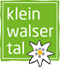 Datum_________________	.